Name of Angle PairName of Angle PairDiagramRelationship/Theorem/PostulateAlternate Interior AnglesAlternate Interior Angles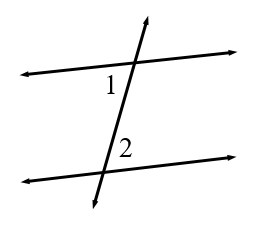 If 2 parallel lines are cut by a transversal, these angles are congruent.Alternate Exterior AnglesAlternate Exterior Angles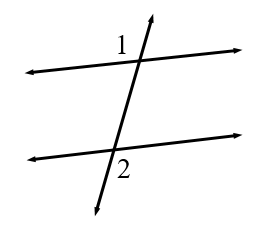 If 2 parallel lines are cut by a transversal, these angles are congruent.CorrespondingAnglesCorrespondingAngles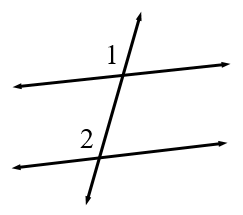 If 2 parallel lines are cut by a transversal, these anglesare congruent.Consecutive Interior AnglesConsecutive Interior Angles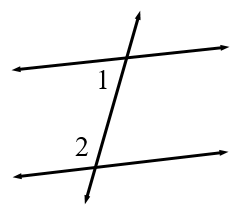 If 2 parallel lines are cut by a transversal, these angles are supplementary.Name of Angle PairDiagramDiagramRelationship/Theorem/PostulateVertical Angles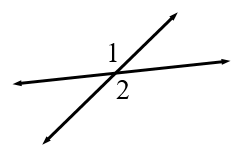 These angles are congruent.Linear Pair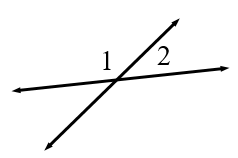 These adjacent angles (with noncommon sides that are opposite rays)are supplementary.Complementary Angles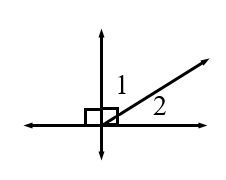 These two angles have a sum of measure 90.Supplementary Angles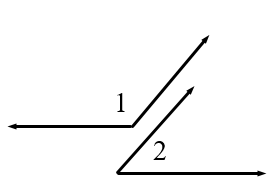 These two angles have a sum of measure 180.